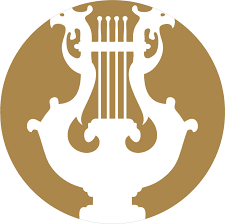 Program Title CompositionQualification Bachelor of Arts (BA) in Composition ECTS Credits and Their Distribution 240 ECTSA bachelor's degree program typically lasts four years or eight semesters.Language of StudyEnglishProgram Lieder / Co-leaderProfessor Zurab NadareishviliAssociate Professor Maya (Maka) VirsaladzeMinimum Admission Requirements The following requirements must be met to be admitted to the undergraduate educational program in composition:High school diploma/atestatisSuccessful passing of the entrance exams (specialty and music theory rounds) and the unified national examinations.Programme Goal/Objectives The purpose of the Composition undergraduate program is to educate a musician-composer who will be qualified to:understanding historical musical genres and using different composing theories/techniques and methods from many genres and eras.composing music for solo (instrument/voice), orchestra, small and big ensembles, theater, cinema, and music for video industries.engaging in educational and professional activities in the music-related sector.A Graduate of this program can find employment as a composer in radio, television, film studios, and music and drama theaters. An individual with a bachelor's degree might begin working for organizations the main focus of which are art, culture, and education. The program offers additional music technology and teaching training majors, broadening students' post-graduate and future employment possibilities as a teacher in the secondary/mid-level music and public secondary schools.Program Learning Outcomes Knowledge and understanding:After the program completion, the undergraduate: identifies, explains, and defines the fundamental compositional concepts and techniques/methods.possesses techniques and methods of composing both simple and large scale musical works.outlines and defines the historical phases of music culture, thought, genres, and styles (from antiquity to the present day), including national folk music.shows a deep understanding of solfeggio, harmony, polyphony, musicology, organology, and music history analysis.comprehends the link between musical art and other genres of art, as well as the field's overall structure.Skills:creates a music work.executes creative-practical work per the supervisor's predetermined recommendations.works at music score by using specific practical skills (performing unknown piece while sight reading on an instrument/sight singing, dictation)demonstrates piano playing skills.adapts a piece of music for a different instrument (or set of instruments).autonomously analyzes both new and existing data using compositional art standard procedures; and interprets them.assesses his own and other individual’s compositions/works.demonstrates communication, intellectual, and teamwork abilities in musical and artistic groups.Responsibility and autonomyThe student is interested in advancing professional knowledge in a dynamic setting and recognizes the need for more learning.The student respects copyright and adheres to academic integrity standards.Learning and Teaching Methods The development of each student's unique creative potential and talents while taking into consideration the nuances of the area of musical art composition is a requirement for program execution, as is the organic blending of theoretical and creative/practical teaching techniques. To support student professional mastery, the program emphasizes the approach of individual study. The major module of the specialty's study of the training courses is based on the continuous learning approach and the progressive complication of performance and creative assignments.The following methods are used during the teaching process:Production of creative worksLectures and practical lessons/seminarsStudio/rehearsal classes, particularly those that are focused at creative projects (open, studio, solo concerts, competitions, festivals).carrying out projects (concerts, festivals, movies, musical performances etc.).instructing in a professional setting (a concert hall or an electronic-computer studio).Taking part in  master classes/seminars conducted by eminent composers/musicians.study of theoretical aspects of practical/creative tasks.Working on a book.analysis of numerous types of artistic works/accomplishmentsHolding discussions on professional mattersEngagement in events such as concerts, festivals, and other artistic performancesindependent work completed by students autonomously to form and hone their professional abilities.Assessment Methods The final assessment (100 points), which is the sum of the midterm (one-time or repeated) and final assessments, is used to evaluate the student's academic performance in the study component of the undergraduate educational program. Each assessment form and component have a certain share of the final evaluation from the overall evaluation score (100 points), which is stipulated in the applicable syllabus and communicated to the student at the start of the academic semester.The student is granted credit in the event of a positive assessment on the final exam.The precise percentage of the required minimum competence for the midterm and final assessments is specified in a syllabus and announced to the student at the beginning of the study semester.The stipulated by-law assessment system allows for five types of positive assessment:A - excellent – 91-100 pointsB - very good – 81-90 of the maximum assessmentC - good – 71-80 of the maximum assessment D - satisfactory – 61-70 of the maximum assessmentE - sufficient – 51-60 of the maximum assessmentThe assessment system allows two types of negative assessment:(FX) not able to pass- which indicates that the doctoral student needs to complete extra work to pass and is allowed to retake the test through independent study (41–50 points of the maximum assessment)(F) failed - 40 points and less out of the maximum assessment, indicating the student's work is insufficient, and he must re-take the course.If a  bachelor student is evaluated by FX, the extra exam will be arranged for him/her at least 5 calendar days after the results of the initial final exam are released. The number of points obtained as a result of the final exam is not added to the number of points accumulated on the additional exam. The result of the additional exam is considered final and is reflected in the final evaluation of the educational program’s educational component. The student is given an F-0 grade if the final assessment for the educational component is 0 to 50, taking into account his performance on the additional examination.Career OptionsComposition bachelor's degree holders can find employment as music arrangers, composer's assistants, stage, film, theater, video game, television, and radio composer, artistic director,  editor, transcribers, and more. Additionally, they can be employed at governmental and non-governmental institutions operating in the field of culture. If the additional music teacher program is completed, the student may find employment as a music teacher in secondary music and general education fields. The graduate will be able to work in recording studios as part of the additional music technology program and pursue graduate-level studies in music technology both in Georgia and abroad.Tuition Fee 2250 Georgian LariHuman and Material resources The conservatory has the necessary material-technical basis for applied and scientific work to carry out the bachelor program: well-equipped auditoriums; electronic studio, concert and opera venues, and opera studios.students have access to the audio-video library, books, music, and audio collections of the library music scores, electronic databases and libraries, computers connected to the Internet, leading worldwide electronic books, music sheets, and audio-visual databases.The right human resources have been gathered for the educational program's execution. The educational program implementation involves academic staff from the conservatory (including professors, associate professors, assistant professors, and emeritus professors), as well as invited specialists, who have the necessary competence, academic degree, and teaching and research experience.Budget Annex Additional information (if any)While enrolled in the composition bachelor's program The student has the choice to enroll in an additional music technology program (60 ECTS credits) in addition to the major subjects; upon successful completion, information on completion of the relevant program will be reflected in the qualification document. An extra program boosts chances for work and ongoing education;orThe student has the choice of enrolling in a 60-ECTS credit music teacher program, which, upon successful completion, will provide the student the chance to find employment as a music teacher in a general education setting.It is recommended to select one of the programs mentioned above from the third year of study.or60 ECTS optional and so-called "Free Credits," allow the student to select any subject taught at the undergraduate level by conservatory faculties as well as any discipline taught in the conservatory at the undergraduate level.The applicant for the educational program, and later the student, is required to understand the significance of the values outlined in the Conservatory's Code of Ethics and Academic Integrity Policy and to follow them carefully.The conservatory by using its own institutional resources supports composition major students in offering live premiere of their newly composed pieces and its audio/video recording. 